Информация о предельных тарифах Вид предельного тарифа:Единый тариф на услугу регионального оператора по обращению с твердыми коммунальными отходами;Наименование регионального органа регулирования или органа местного самоуправления, принявшего решение об установлении предельных тарифов:Комитет по тарифам Республики АлтайРеквизиты (дата и номер) решения об установлении предельных тарифов:Приказ Комитета по тарифам Республики Алтай от 08.12.2023 г. № 55/1, Приказ Комитета по тарифам Республики Алтай от 20.12.2023 г. № 54/47Величина установленных предельных тарифов: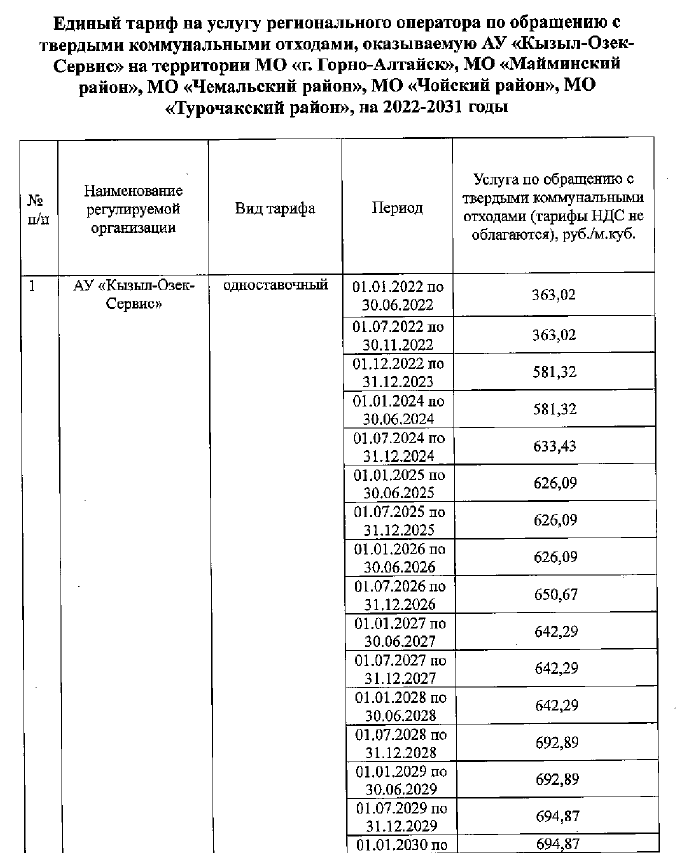 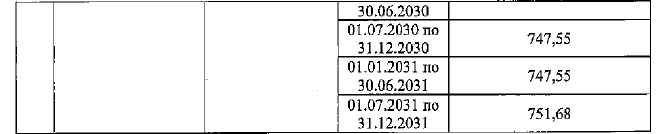 Приказом Комитета по тарифам Республики Алтай от 20.12.2023 г. № 54/47 внесены изменения по 2024 году и на 2024 год установлены следующие тарифы на услугу регионального оператора: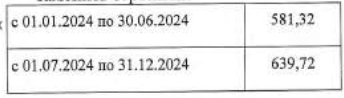 Приказом Комитета по тарифам Республики Алтай от 20.12.2023 г. № 54/47 установлен льготный тариф для населения на 2024 год. Льготный тариф составляет: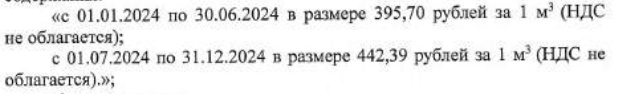 Дата введения в действие предельных тарифов, в том числе с календарной разбивкой, дата окончания действия предельных тарифов:с 01.01.2022 г. по 31.12.2031 г.Установленные долгосрочные параметры регулирования тарифов (в случае если их установление предусмотрено выбранным методом регулирования тарифов):Приказ Комитета по тарифам Республики Алтай от 08.12.2023 г. № 55/1Объем (масса) твердых коммунальных отходов, принятый в расчет при установлении предельных тарифов:255 333,216 куб.м, 47 008,061 тоннИсточник официального опубликования решения об установлении предельных тарифов:https://www.altai-republic.ru/upload/iblock/5f5/epq8bifhkvl5cr3edyj06u4dr9qor5mr/tariff_54_47_2023.pdfhttps://www.altai-republic.ru/upload/iblock/c43/hwzdsu4u7s95gjiyjedy5olvaa9fsg0z/tarif_55_1_2023.pdf